Республика КрымМуниципальное бюджетное общеобразовательное учреждение«Средняя общеобразовательная школа – детский сад № 15»муниципального образования городской округ Симферопольул. Баррикадная д.59, г. Симферополь, 295024тел. (0652) 44-28-40 school15_simferopol@crimeaedu.ru_____________________________________________________________________________ПРИКАЗ09.12.2022г.                                          г. Симферополь                                            №970 /1Об организации системы наставничества педагогических работников в МБОУ СОШДС№15 г.СимферополяНа основании Федерального закона от 29.12.2012 №273-ФЗ «Об образовании в Российской Федерации», Закона «Об образовании в Республике Крым» от 06 июля 2015 года 131-3PК/2015, приказа МКУ Управление образования администрации г.Симферополя от 14.11.2022 №598 «Об утверждении Положения о системе наставничества педагогических работников в г. Симферополе», в целях развития единого информационно-методического пространства школы,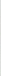 ПРИКАЗЫВАЮ: Организовать систему наставничества педагогических работников МБОУ СОШДС №15 г.Симферополя согласно Положению о системе наставничества педагогических работников в г. Симферополе в 2022/2023 учебном году.Утвердить куратором реализации программ наставничества Клочкову А.С., заместителя директора по УВР. 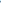 Утвердить совет наставников и закрепить следующие наставнические группы:Куратору Клочковай А.С..:Разработать Положение о системе наставничества в МБОУ СОШДС№15Срок: 30 декабря 2022 годаРазработать дорожную карту по реализации системы наставничества в МБОУ СОШ ДС№15 г.Симферополя.Курировать процесс разработки и реализации персонализированных программ наставничества.Осуществлять мониторинг эффективности и результативности реализации системы наставничества в школе. Срок: 1 раз в полугодие.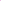 Сформировать банк индивидуальных персонализированных программ наставничества педагогических работников.Срок: январь 2023 годаСовету наставников:В своей деятельности руководствоваться Положением о системе наставничества.Разработать персонализированные программы наставничества, содержание которых соответствует запросу отдельных педагогов и групп педагогических работников.Принимать участие в формировании банка лучших практик наставничества педагогических работников МБОУ СОШДС№15 г.Симферополя, информационном сопровождении персонализированных программ наставничества на сайте образовательной организации.Контроль за исполнением приказа оставляю за собой.Директор                                                                                      Н.Б.Климова№п/пЛицо в отношении которого осуществляется наставничество  (Ф.И.О., должность, преподаваемый предмет)Педагог-наставник (Ф.И.О., должность, преподаваемый предмет)№п/пЛицо в отношении которого осуществляется наставничество  (Ф.И.О., должность, преподаваемый предмет)Педагог-наставник (Ф.И.О., должность, преподаваемый предмет)Милиони Татьяна  Гая, учитель, иностранный язык (английскийКлочкова Анна Сергеевна, зам. директора по УВР, учитель, иностранный язык (английский)Серов Алексей Валерьевич, учитель,биологияЯгъяева  Эльвира Маримовнаучитель, физикаГайтота Светлана Евгеньевна,учитель,начальные классыБорискова Диана Владимировна учитель, начальныеклассыТимченко Валентина Андреевна,учитель,иностранный язык (английский)Гурина Алена Юрьевна,учитель,иностранный язык (английский)Волкова Виктория Олеговна,учитель,начальные классыРезник Наталья Александровна, учитель,начальные классыАбултарова Амина Серверовнапедагог психологСамойленко Ирина Викторовна,Педагог психологШергей Юлиана Родионовна,воспитатель ГПДКлокель Тамара Григорьевнаучитель, начальные классы,воспитатель ГПДКозьякова Ликоль Дмитриевна,педагог-организаторРыбакова Ирина Андреевна,зам. директора по ВР,учитель,математикаШрейнер Ольга Владимировна,учитель,математикаНоговицына Марина Витальевна,Учитель,математикаКузнецова Инна Сергеевна,социальный педагогВовченко Оксана Александровна,зам. директора по УВР, учитель,история, обществознание, МХК